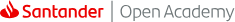 Beca de manutención a alumnos de excelencia académica con un apoyo en efectivo y de entrega única por $100,000 pesos (cien mil pesos).Objetivo: apoyar a los estudiantes mexicanos para que continúen de manera exitosa sus estudios en educación superior.El Programa está dirigido a jóvenes que se encuentren realizando sus estudios en educación superior técnica, licenciatura, maestría o doctorado en alguna Institución de Educación Superior pública o privada y que cumplan los siguientes requisitos:a)      Ser estudiantes que cuenten con el 30% de los créditos en sus estudios actuales.b)      Ser estudiantes regulares con promedio mínimo de 8.8.FASE I: InscripciónRegistro de datos generales como: RFCUniversidadEntidad federativaNúmero de matrícula o número de estudianteInscripciones abiertas de: 06/02/24 al 28/04/24 23:00 (GMT-06:00)Evaluación de solicitudes: hasta 29/04/24Selección de candidatos: el 29/04/24FASE II: Carga de DocumentosEsta fase se realizará del 30 de abril al 12 de mayo de 2024.¡Importante! Los estudiantes registrados en la Fase I deberán ingresar los siguientes documentos para avanzar en el proceso de selección.Historial académico actualizado: emitido por Servicios Escolares de la institución de procedencia (kardex), que compruebe el 30% de créditos cursados y con un promedio mínimo de 8.8. Serán considerados como válidos formatos digitales, descargados directamente de la página oficial de su instituciónSemblanza personal: Al momento del registro, el postulante contará con una casilla para redactar una semblanza personal con una extensión máxima de 280 palabras.Comprobante de actividades de excelencia académica: (opcional) si actualmente formas parte de alguna actividad de excelencia académica dentro o fuera de tu institución, podrás adjuntar un comprobante de participación en formato PDF.Código de certificado de finalización del curso “Tecnologías Emergentes”: El curso es un requisito con ponderación para el proceso de selección. Los postulantes podrán ingresar al sitio: https://emtech.digital/santander-openacademy/ para la realización del curso y deberán realizar su registro en ese sitio con el mismo mail con el que se han registrado en la presente convocatoria o no será considerada su certificación. El curso tiene una duración de ocho horas y consiste en una formación básica en: Revoluciones Industriales, Tecnologías Emergentes, Tecnologías SMART e Inteligencia Artificial. Los postulantes contarán con diez días naturales posteriores a su inscripción para su término y certificación.Mayores informes en: https://app.santanderopenacademy.com/es/program/de-excelencia-academica-2024